私学会館　地図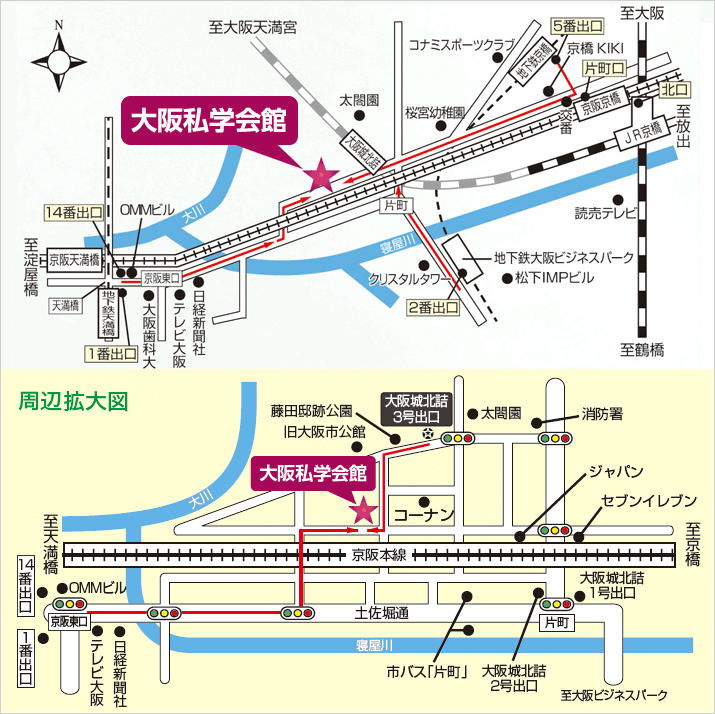 〇最寄り駅JR東西線　大阪城北詰駅３番出口から西へ徒歩２分〇住所大阪私学会館　４階　講堂　　　　〒５３４－００２６ 大阪府大阪市都島区網島町６－２０